Krajská veterinární správa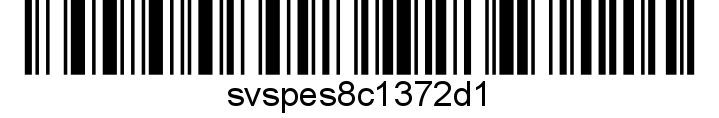 Státní veterinární správypro Plzeňský krajDružstevní 1846/13, 301 00  PlzeňČ. j. Nařízení Státní veterinární správyKrajská veterinární správa Státní veterinární správy pro Plzeňský kraj jako správní orgán místně a věcně příslušný podle ustanovení § 47 odst. 4 a 7 a § 49 odst. 1 písm. c) zákona 
č. 166/1999 Sb., o veterinární péči a o změně některých souvisejících zákonů (veterinární zákon), ve znění pozdějších předpisů, rozhodla takto: Čl. 1Ukončení mimořádných veterinárních opatřeníMimořádná veterinární opatření nařízená dne 03.06.2022 nařízením Státní veterinární správy č. j. SVS/2022/074984-P k zamezení šíření nebezpečné nákazy – moru včelího plodu 
v Plzeňském kraji se ukončují. Čl. 2Společná a závěrečná ustanovení(1) Toto nařízení nabývá podle § 2 odst. 1 a § 4 odst. 1 a 2 zákona č. 35/2021 Sb., o Sbírce právních předpisů územních samosprávných celků a některých správních úřadů, platnosti jeho vyhlášením formou zveřejnění ve Sbírce právních předpisů a z důvodu naléhavého obecného zájmu nabývá účinnosti počátkem dne následujícího po dni jeho vyhlášení. Datum a čas vyhlášení nařízení je vyznačen ve Sbírce právních předpisů. (2) Toto nařízení se vyvěšuje na úředních deskách krajského úřadu a všech obecních úřadů, jejichž území se týká, na dobu nejméně 15 dnů a musí být každému přístupné u krajské veterinární správy, krajského úřadu a všech obecních úřadů, jejichž území se týká. (3) Státní veterinární správa zveřejní oznámení o vyhlášení nařízení ve Sbírce právních předpisů na své úřední desce po dobu alespoň 15 dnů ode dne, kdy byla o vyhlášení vyrozuměna. (4) Dnem účinnosti tohoto nařízení se zrušuje nařízení Státní veterinární správy 
č. j. SVS/2022/074984-P ze dne 03.06.2022. V Plzni dne MVDr. Václav Poláčekředitelpodepsáno elektronicky